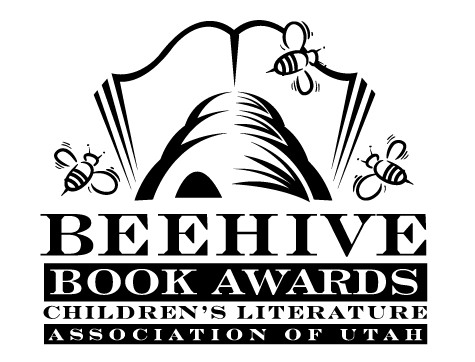 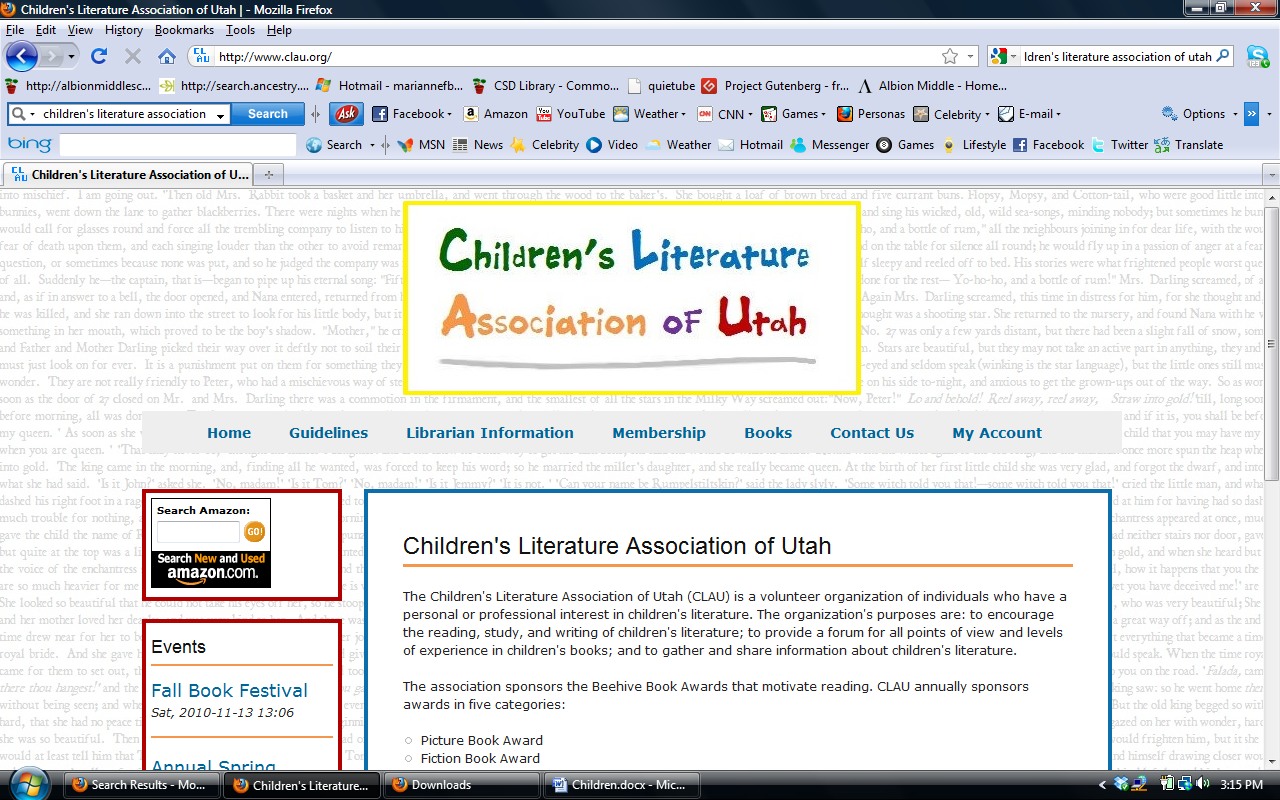 Children’s Fiction Books—Beehive Nominees 1990(Winner) This Island Isn't Big Enough for the Four of Us! by Gery Greer and Robert RuddickBeethoven's Cat by Elizabet McHughBlack Star, Bright Dawn by Scott O'Dell  Brothers of the Heart: a Story of the Old Northwest, 1837-1838 by Joan W. Blos  The Case of the Watching Boy by Robert Newman  Charley Skedaddle by Patricia Beatty  Cry Uncle! by Mary Jane AuchCuckoo Clock by Mary Stolz  The Facts and Fictions of Minna Pratt by Patricia MacLachlan Gom on Windy Mountain (Tales of Gom in the Legends of Ulm, book 1) by Grace Chetwin  I'll Meet You at the Cucumbers by Lilian Moore, illustrated by Sharon WoodingThe Illyrian Adventure (Vesper Holly, book 1) by Lloyd Alexander  The Luck of Z.A.P. and Zoe by Athena V. Lord, illustrated by Jean JenkinsMagic Hat of Mortimer Wintergreen by Myron Levoy  Mail-Order Kid by Joyce McDonald  The Mermaid Summer by Mollie HunterRedwall (Redwall, book 1--book 9 in chronological order)) by Brian Jacques  Stinker from Space by Pamela F. Service Teacher's Pet by Joanna Hurwitz, illustrated by Shelia HamanakaWoof! by Allan AhlbergInformational Books—Beehive Nominees 1990(Winner) How To Make Pop-Ups by Joan Irvine  The Big Beast Book: Dinosaurs and How They Got that Way by Jerry Booth; illustrated by Martha WestonLinnea in Monet's Garden by Christina Bjork; illustrated by Lena Anderson; translated by Joan SandinRound Buildings, Square Buildings & Buildings that Wiggle like a Fish by Philip M. Isaacson  The Sun, the Wind and the Rain by Lisa Westberg Peters; illustrated by Ted RandSuper Flyers by Neil Francis The Wild Inside: Sierra Club's Guide to the Great Indoors by Linda Allison